Fall 2023 ISC Potential New 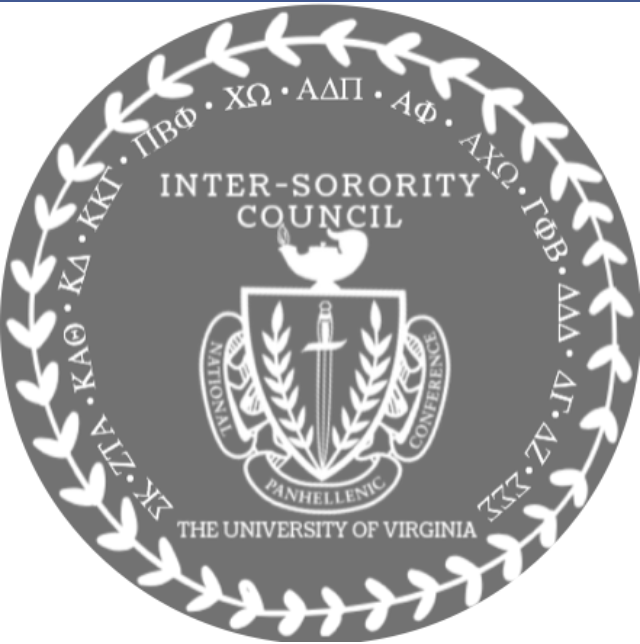 Member Scholarship The ISC Potential New Member (PNM) Scholarships will be awarded to women intending to rush in January 2024 and matriculate into one of our fifteen chapters on Grounds. Scholarships of $500 each will be awarded to those who most effectively communicate: The benefits they are seeking from a Greek organization  Their goals for future chapter involvement A strong need for financial supportThe Inter-Sorority Council would like to support sorority women in our community and hopes that these scholarships alleviate some of the financial stress potential new members may be experiencing. All information in this application will remain confidential and will be shared only among Inter-Sorority Council Executive Cabinet Members. We hope that offering scholarships allows PNMs to make informed financial decisions regarding recruitment and joining a sorority. Once awarded, receipt of these funds is contingent upon enrollment in a sorority.  Application Instructions: In a separate document, please complete the Biographic Information below and save this page as it will serve as the cover sheet for your application materials. On the additional pages, respond to the Open-Ended Responses. Limit your responses to no more than 250 words per question. Please include your name on each page. Submit your application as a single PDF document titled “Last Name, First Name - PNM Scholarship” (ex. Smith, Jane - PNM Scholarship) to Ashley Milligan at uvaiscvpf@gmail.com. The deadline for submission is 11:59 pm on Friday, December 22, 2023. Please direct any questions pertaining to the application or submission process to Ashley Milligan at akm9yk@virginia.edu or uvaiscvpf@gmail.com. We look forward to receiving your applications! Application Biographic Information: Name: 							Email: Phone Number:  					Academic Year: Cumulative GPA: 					Major: School/Local Address:  				Open-Ended Responses:Describe the benefits you are seeking from joining a Greek organization at UVA.Describe your commitment to scholastic achievement and extracurricular involvement and what you will contribute to the Greek community. The scholarship is based, in part, on financial need. Please explain what role this scholarship will play in meeting your financial needs.